 Приложение 1 к письму УОот 24.03.2017 № 328ОТЧЕТ о проведении недели профориентации обучающихся 8-11 классов 13-17 марта 201 7годав городском округе Стрежевой(указать муниципальное образование)Координатор: Гатауллина Фаузия Габдрауфовна, главный специалист Управления образования, (38259)59836, Gataullina@guostrj.ru     (ФИО, должность, контактный телефон, эл. почта)Участие обучающихся муниципальных общеобразовательных организаций в неделе профориентацииУчастие в мероприятиях различного уровня Начальник Управления образования   _________________________ А.М.Довгань24.03.2017Приложение 2 к письму УО от 24.03.2017 №328Перечень наиболее интересных и эффективных мероприятий, проведенных в образовательных учреждениях городского округа Стрежевой, проведенных в рамках недели профориентации обучающихся 8-11 классов Список учителей на поощрение за организацию и проведение интересных и эффективных мероприятийПриложение 3 к письму УО от 24.03.2017 № 328Фотографии мероприятий единой недели профориентации в образовательных организациях городского округа СтрежевойМОУ «Гимназия №1»          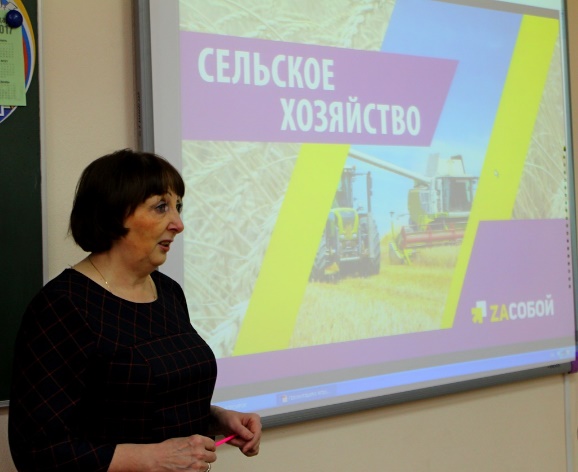 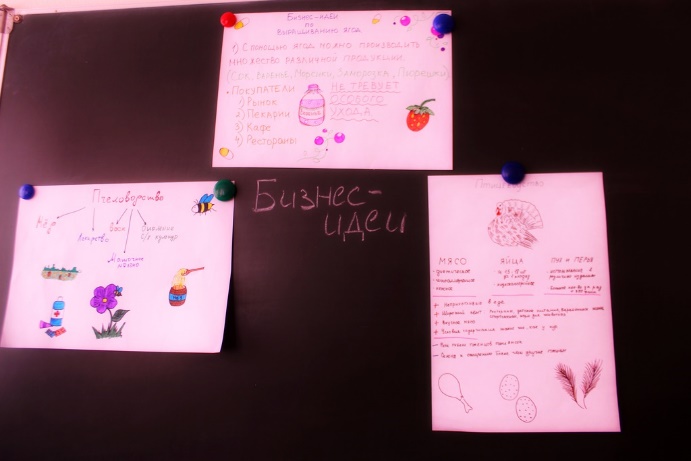                                                                Агроурок                                                             Бизнес-идеиМОУ «СОШ №5»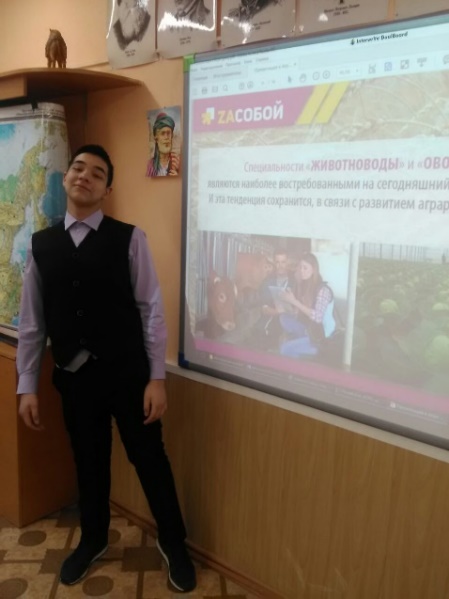 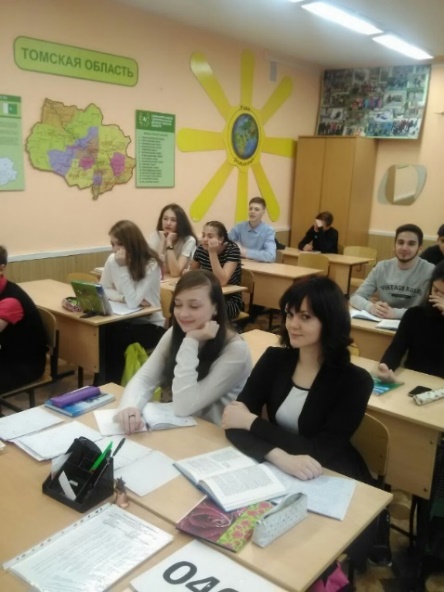 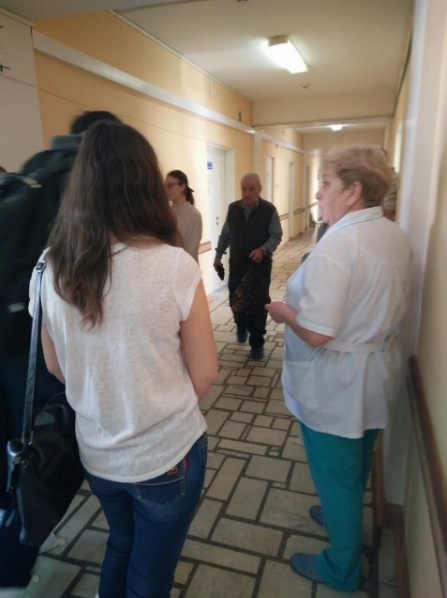                                                                                        Агроурок                                                                            ЭкскурсияМОУ «СОШ №4»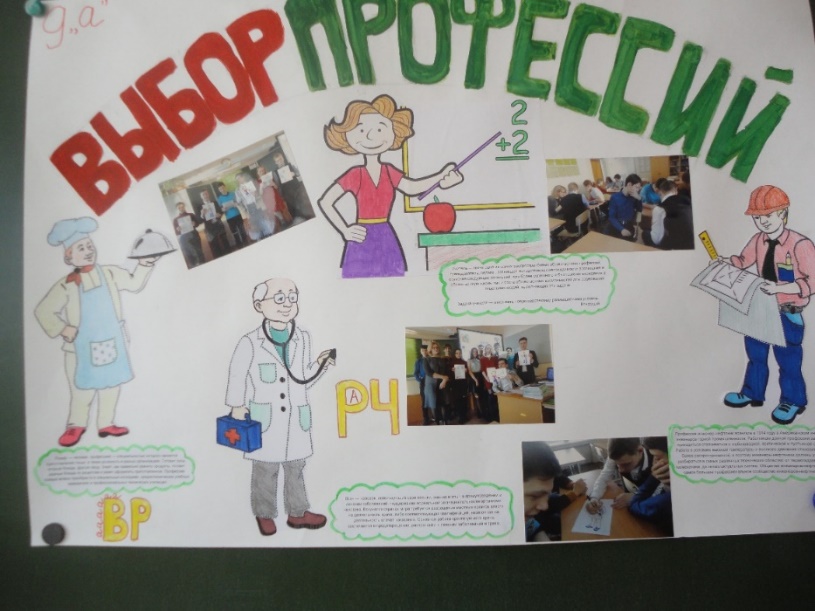 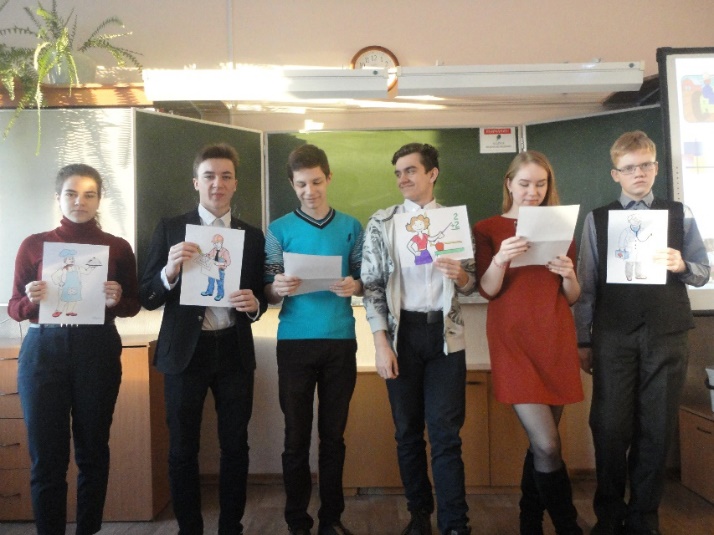                                                    Цифровая газета                                                                                               Классный час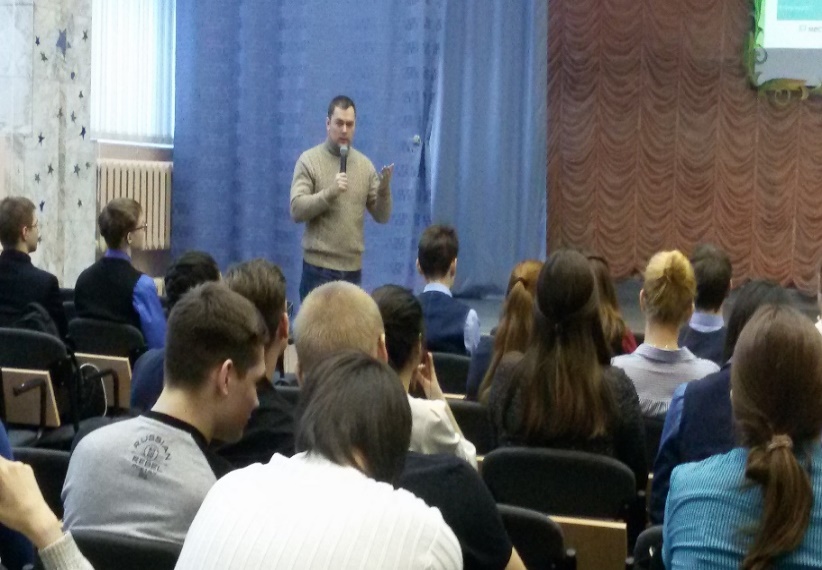 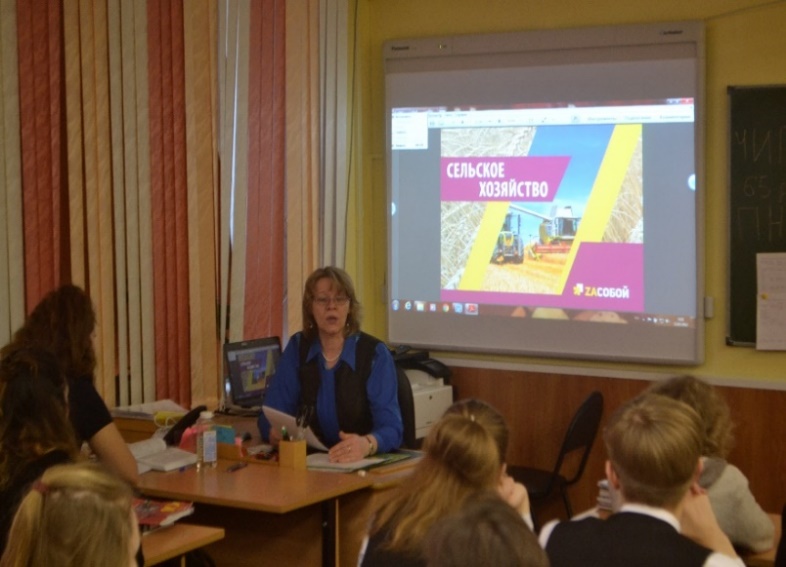                                            Встреча с представителем ТПУ                                                                                           Агроурок МОУ «ОСОШ»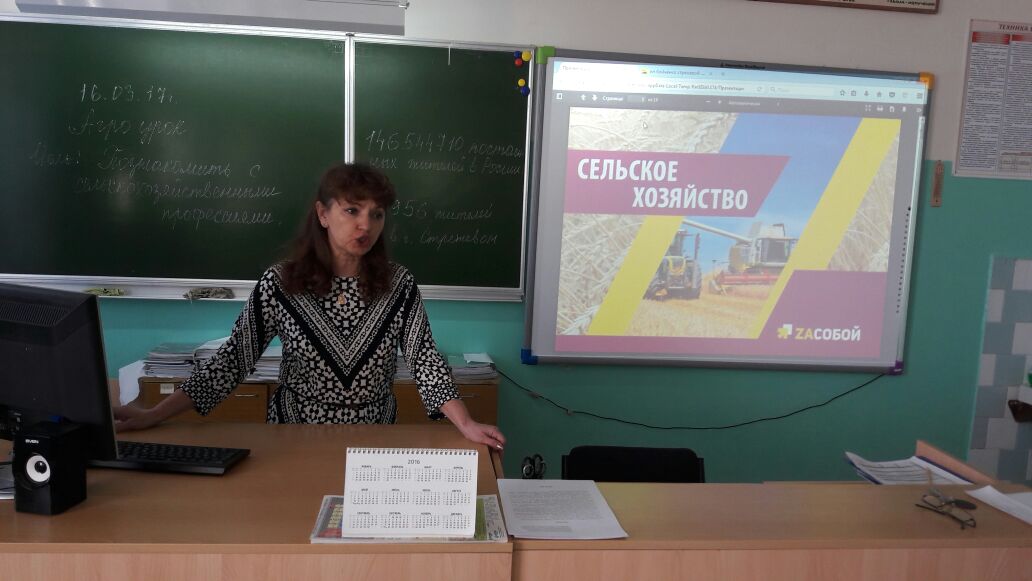 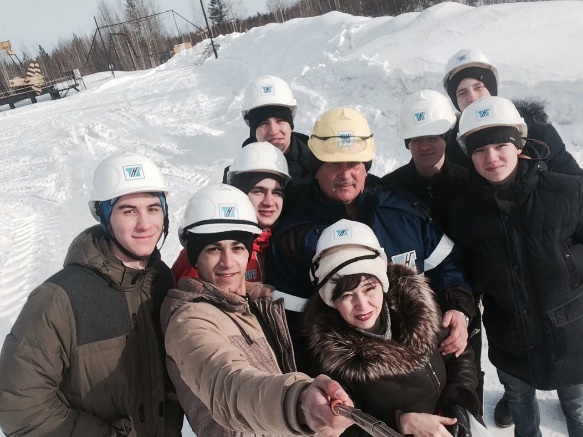 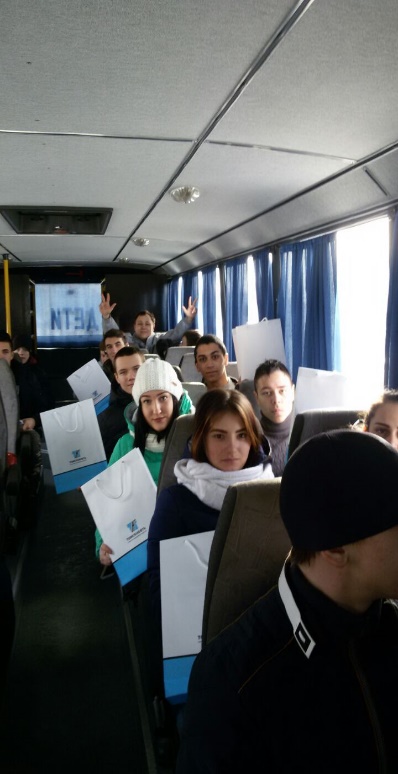                                                Агроурок                                                                        Экскурсия в ОАО «Томскнефть»        МОУ «СОШ №3»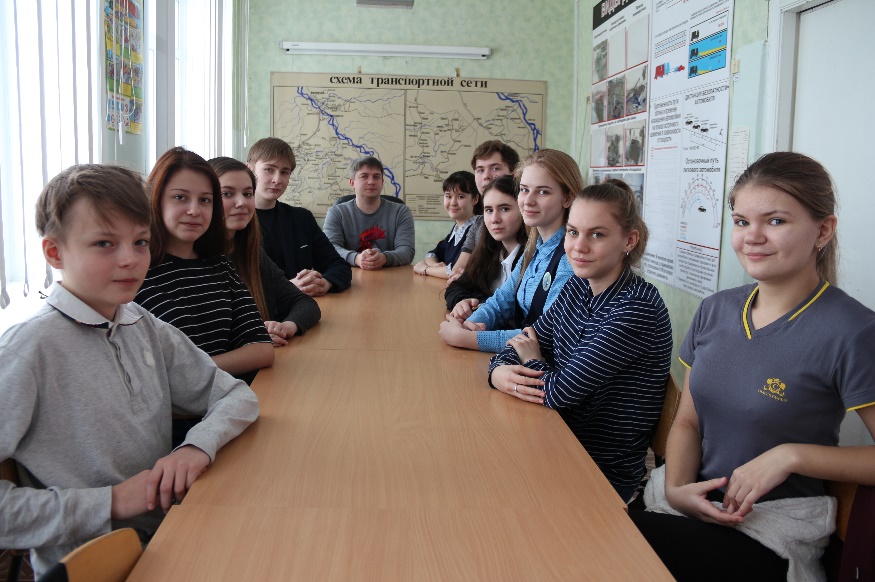 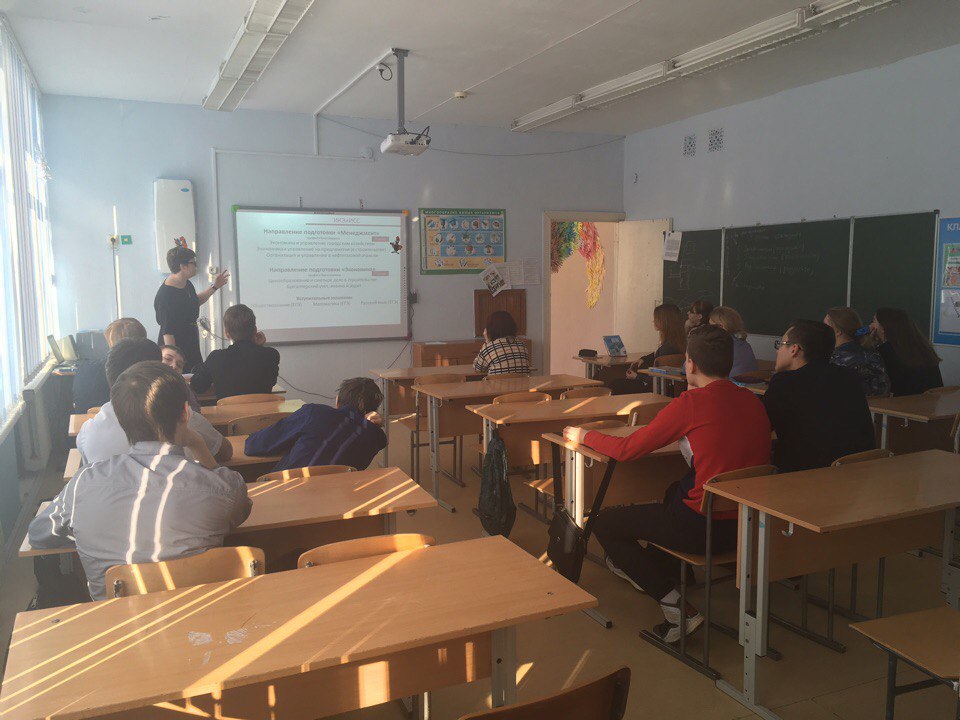                                           Знакомство с профессией юрист                                                    Встреча с представителем ТГАСУ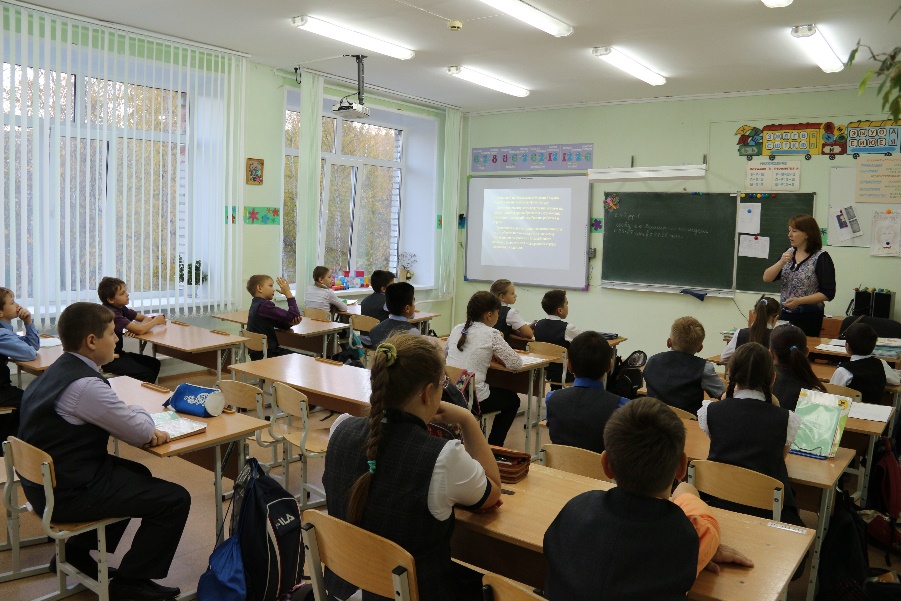 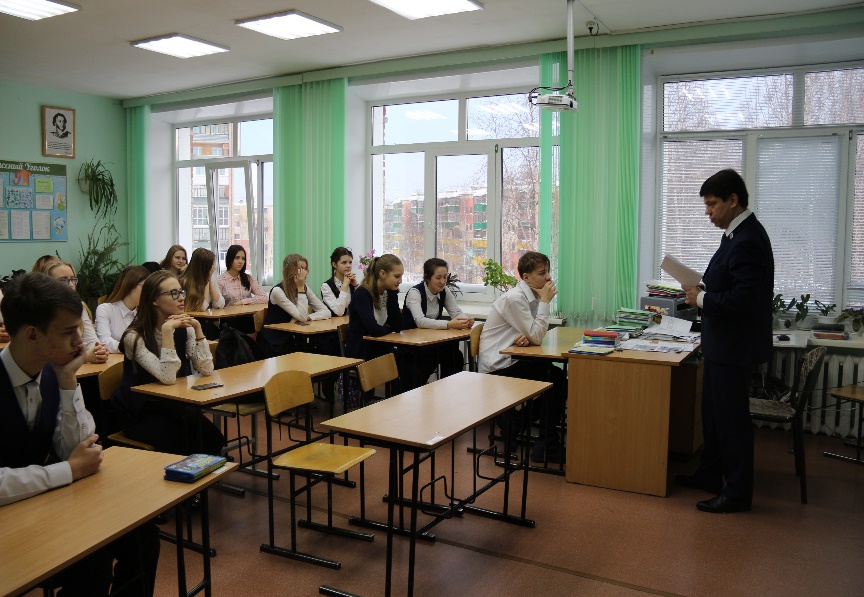                            Классный час                                                             Знакомство с профессией банковского работникаКлассы Классы Классы Классы Классы Классы Классы Классы 8 классы8 классы9 классы9 классы10 классы10 классы11 классы11 классыВсегообуч-ся, чел.Приняли участие, чел.Всегообуч-ся, чел.Приняли участие, чел.Всегообуч-ся, чел.Приняли участие, чел.Всегообуч-ся, чел.Приняли участие, чел.442427411396340329323314Уровень мероприятийНазвание мероприятияКоличество участников, чел.Количество участников, чел.Количество участников, чел.Количество участников, чел.Количество участников, чел.Количество участников, чел.Уровень мероприятийНазвание мероприятияРуководители ООКоординаторы по профориентацииПедагогиОбучающиесяРодителиПредставители предприятийМероприятия регионального уровняУстановочный вебинар 3Мероприятия регионального уровня«Агроурок» в 8-11-х классах образовательных учреждений (методические рекомендации)3Мероприятия регионального уровняВиртуальный смотр «Уголков профориентации образовательных организаций»3Мероприятия регионального уровняВстреча в режиме on-line с представителями учреждений СПО Томской области110Мероприятия регионального уровняВстреча в режиме on-line с представителями учреждений ВПО Томской области110Мероприятия муниципального уровняСовещание с координаторами профориентационной работы общеобразовательных организаций. Планирование программы ЕНП9Мероприятия муниципального уровняПрофессиональные пробы учащихся школ города  на предприятиях города, организованные УО совместно с городским Молодежным парламентом (план профпроб прилагается)919(из них 4 детей  с ОВЗ)9Мероприятия муниципального уровняВыездные экскурсии учащихся на предприятия города, организованные УО совместно с городским Молодежным парламентом (план экскурсий прилагается)2191003 (из них 46 детей с ОВЗ)1437Мероприятия муниципального уровняПрофпробы в  Управлении образования г. Стрежевого1133Мероприятия муниципального уровняИнфобуклет для выпускников 9 классов о перечне направлений и профилей обучения образовательных организаций города Стрежевого в 2016-2017 учебном году89411Мероприятия муниципального уровняОтчет о проведении недели профориентации89Мероприятия школьного уровня«Агроурок» в 8-11-х классах образовательных организаций8813731 (из них 80 детей с ОВЗ )45Мероприятия школьного уровняРодительские собрания «Выбор профессии»; «Форма обучения на старшей ступени с условием профилизации и итоговая аттестация»33624917Мероприятия школьного уровняСоздание/обновление страниц по профориентации на сайтах ОО, уголков/стендов по профориентации
8Мероприятия школьного уровняВыпуск стенных и цифровых газет «Учись и работай в России»113Мероприятия школьного уровняВыпуск информационных буклетов о рабочих местах в городе224Мероприятия школьного уровняКлассные часы по профориентации: «Профессия достойного завтра», «Моя будущая профессия» (9-10 классы); тьюториалы «Мой выбор», «Я выбираю успех!» (11 классы); «Будущее – это МЫ!»88341466 (из них 120 детей с ОВЗ)Мероприятия школьного уровняВстреча с представителями СПО и ВУЗов: ТПУ, ТГАСУ, НГУ, Нижневартовский строительный колледж, нефтяной колледж5548611126Мероприятия школьного уровняТворческая защита презентаций о профессиях 21 века «Репортаж о моей будущей профессии»1142721Психологическое тестирование с обучающимися 8, 10 классов по выявлению наклонностей в педагогической деятельности.333305 (из них 13 детей с ОВЗ)Мастер-классы МОУДО «ЦДОД»: «Введение в профессию продавец»; «Введение в профессию визажист»; «Введение в профессию парикмахер-универсал»122102Мастер-классы МОУДО «ДЭБЦ»: презентация профессий эколого-биологического направления (лаборант хим. анализа, биолог-эколог, мед, работник, агроном, фитодизайнер)133123Экономическая игра «Денежный поток» (в рамках реализации СОП «Формирование проектных и предпринимательских компетенций старшеклассников»)112292Сдача отчетов в муниципалитеты по итогам недели профориентации в ОО88МероприятияКраткое описание,2-3 фото (вложением)Наименование образовательной организацииОрганизатор мероприятия(ФИО - полностью, должность)Руководитель образовательной организации(ФИО - полностью)e-malВсероссийский Агроурок в 8-10 классахУроки прошли в 8-10 классах, на уроке педагогом была показана важность выбора профессий связанных с сельским хозяйством.МОУ «СОШ №5» Зеленкина Анна Станиславовна, учитель географииГришко Нина Алексеевнаshkola5@guostrj.ruАгроурок в 9 классах «Сельское хозяйство в условиях Сибири»На уроках со старшеклассниками обсуждались проблемы сельскохозяйственной отрасли в условиях сибирского региона и способы развития предпринимательства в данной сфере; была организована групповая работа, по итогам которой учащиеся представили свои бизнес-идеи в области пчеловодства, птицеводства и др.МОУ «Гимназия № 1»Носова Вера Петровна, учитель географии МОУ «Гимназия № 1»Бахметова Ольга Александровна, директор МОУ «Гимназия № 1»shkola1@guostrj.ru Встреча учащихся с ветеранами афганцами, участниками различных военных конфликтов Мероприятие было проведено в целях популяризации военных профессий, повышения уровня патриотического воспитания, привлечения к активной общественно-значимой деятельности, а также пропаганды здорового образа жизни и популяризации военных профессий. Ребята в процессе беседы посмотрели видеоролик о чеченском военном конфликте, фрагменты использования различного вооружения и героического поведения русских военных в Афганистане. Смогли рассмотреть и «потрогать» элементы вооружения». Офицеры запаса ответили на вопросы. МОУ «СОШ №7» Осинская Наталья Алексеевна-заместитель директора по УВР.Мохова Людмила Михайловна – заместитель директора по воспитательной работе Портнова Галина Павловнаshkola5@guostrj.ruПроект «Профессия от первого лица»Современный школьник достаточно много времени проводит в социальных сетях, информация должна нести не только развлекательный характер. Идея проекта такая: люди разных профессий рассказывают про будни своей работы. Тем самым школьники узнают о работе того или иного специалиста больше. И, видя распорядок дня и обязанности, можно определиться со своим выбором. Ссылки на страницы: В Контакте https://vk.com/id25447724 Инстаграм - shkutova_olia МОУ «СОШ №3»Шкутова Ольга Александровна, заместитель директора по УВРПомпа Ирина Николаевнаshkutova_olga@mail.ru Всероссийский Агроурок в 8 «А» классеУспешному проведению Всероссийского Агроурока в 8 «А» классе способствовало использование компьютерных технологий. Учащимся очень понравилось представление аграрного направления как одного из важных отраслей экономики страны. Учащиеся сообщили о «плюсах» и «минусах» сельского хозяйства, узнали о достижениях и успехах людей, работающих в данном направлении, познакомились с образовательными учреждениями, где можно получить профессию сельскохозяйственного направления. Вся информация, подготовленная к Агроуроку на сайте ТОИПКРО лаборатории профориентации,  очень широко раскрывает и показывает важность сельско-хозяйственного и аграрного направления.МОУ «СОШ №2»Толстикова Марина Алексеевна, учитель географииЖигалина Ольга ВладимировнаНаименование образовательной организацииОрганизатор мероприятия(ФИО - полностью, должность)МОУ «СОШ №5»Зеленкина Анна Станиславовна, учитель географииМОУ «Гимназия № 1»Носова Вера Петровна, учитель географии МОУ «СОШ № 7» Осинская Наталья Алексеевна, заместитель директора по учебно-воспитательной работеМохова Людмила Михайловна , заместитель директора по воспитательной работеМОУ «СОШ №2»Толстикова Марина Алексеевна, учитель географииМОУ «СОШ № 3»Шкутова Ольга Александровна, заместитель директора по УВР